Starcraft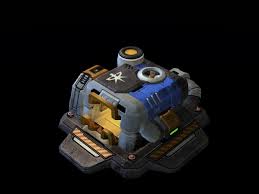 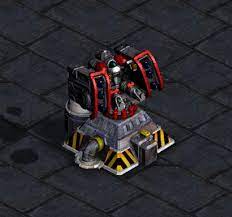 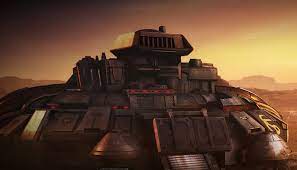 A. Base spatiale  command center 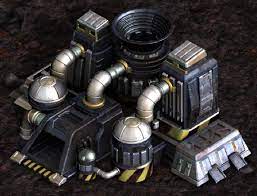 B. Entrepôt  supply depot 10 x 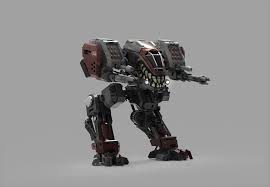 C. Communication  tourelle > turret D. Ressource gaz  raffinerie> raffineryE. Transport au sol  tank, goliath 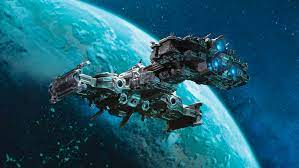 F. Transport plus haut    valkyrie, battlecruiser, 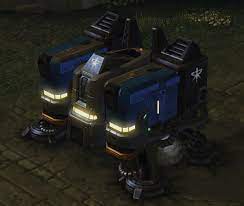 G. Bâtisses de soldats  barrack 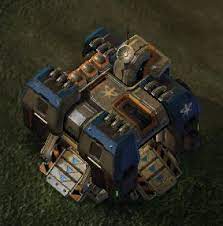 H. Usine de fabrication  factory 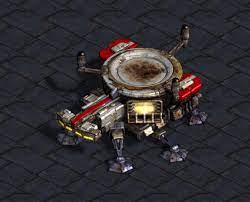 I. Zone de lancement  starport J. Ingénieur  engineering bay 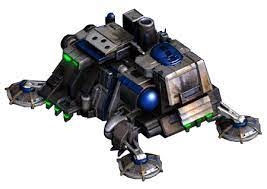 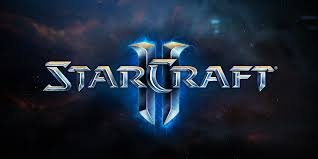 